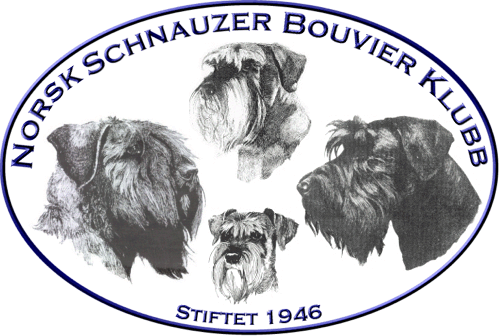 Protokoll styremøte nr: 2 - 2018    Protokoll styremøte nr: 2 - 2018    Protokoll styremøte nr: 2 - 2018    Protokoll styremøte nr: 2 - 2018    DatoDatoDatoSøndag den 21 januar  2018 Kl 20:30SkypeInnkalte:Til stede:Forfall:Hele styret inklusiv varamedlemmer innkalt.Jarle Utne-Reitan, Vidar Anderssen, Tarja Aabø, Andreas Bachmann, Astrid Bergo Simensen, Ingrid PedersenKenneth Riis Gjertsen, Alexandra SlaatteneHele styret inklusiv varamedlemmer innkalt.Jarle Utne-Reitan, Vidar Anderssen, Tarja Aabø, Andreas Bachmann, Astrid Bergo Simensen, Ingrid PedersenKenneth Riis Gjertsen, Alexandra SlaatteneHele styret inklusiv varamedlemmer innkalt.Jarle Utne-Reitan, Vidar Anderssen, Tarja Aabø, Andreas Bachmann, Astrid Bergo Simensen, Ingrid PedersenKenneth Riis Gjertsen, Alexandra SlaatteneHele styret inklusiv varamedlemmer innkalt.Jarle Utne-Reitan, Vidar Anderssen, Tarja Aabø, Andreas Bachmann, Astrid Bergo Simensen, Ingrid PedersenKenneth Riis Gjertsen, Alexandra SlaatteneHele styret inklusiv varamedlemmer innkalt.Jarle Utne-Reitan, Vidar Anderssen, Tarja Aabø, Andreas Bachmann, Astrid Bergo Simensen, Ingrid PedersenKenneth Riis Gjertsen, Alexandra SlaatteneSak nr TemaAnsvar6/2018Godkjenning av innkalling: Godkjent7/2018Godkjenning av saksliste: Godkjent8/2018Gjennomgang av referat fra styremøte 1/18: GodkjentLeder4/2018Årsmøte 2018LokaletRegnskap/revisor statusMedlemsmøteInformasjon til gruppene, TarjaNotater:Ingrid hentet forslag for hotell. Dekkes 1 person, reise(billig)/opphold. Andre dekkes gruppene.Årsmøte lørdag kl 14 - 18, medlemsmøte formiddag.Søndagsmøter mellom gruppene og avlsråd og ny styre.Regnskap ferdig, leveres revisor. Savnes eget budsjett for årsmøte?Styret9/2018Søknad NKK registrering av PRA-BForslag at det sendes søknad om registrering av DNA resultat fra PRA-B i DogWeb.  Vedtak:Enstemmig vedtatt for å søke NKK om dette. Vidar10/2018MedlemsbladHva er fremtiden av medlemsblad?Vedtak:2 alternative budsjetter lages.Det tas samtale med redaktøren.Tarja11/2018Æresmedlem nålerStatusSaken er tatt opp med tidligere leder for finner ut mer om nålene. Tas opp neste møte.Jarle12/2018ISPU utstilling storcertStatus:Klubben har anket Særkomite for utstilling sitt vedtak til NKKs hovedstyret, sammen med Norsk Pinscher klubb og Norsk Bernersennen klubb.Uansett svar fra NKK, søkes utstilling for 2019 innen fristen.Vidar/Tarja13/2018Ny kontaktperson FinnmarkFinnmark er uten kontaktperson. Der er forslag om Heidi Pedersen og hun er positivt innstilt til det.Vedtak:Enstemmig vedtatt, og ønskes velkommen.Av habilitetsgrunner Ingrid Pedersen deltok ikke avgjørelsen av denne saken.Styret14/2018Retningslinjer/arbeidsinstruks tillitsverv NSBKRetningslinjene er funnet og skrevet ut som word-dokument. Alle bør lese de gjennom, legges ved som vedlegg. Kanskje det bør vurderes noe endringer, sist revidert i 2014.Status:Retningslinjene er nå skrevet i en wordfil igjen, og nå er det mulighet å redigere og eventuelt legge tilgjengelig til alle. Behandles i neste møte den 28.1.Tarja15/2018Nye lover – ny lovmal fra NKKJobber med nye lover, sender ny versjon i løpet av uken. Skal informere på FB når jeg har sendt det ut.Status:Ny lovmal behandles i neste møte den 28.1.TarjaEventueltSøkes fra NKK flere tilganger til DogWeb inn under klubbadministrasjon hos NKK. Saken tas opp i neste møte.Må finne ut hva har skjedd med alternativ «hustandsmedlem» i medlemskapsportalen.Neste møte søndag 28.1.2018 kl 20:30